Adoption ApplicationContact Information:Full name:     ______________________________________________________________Occupation:   _____________________________________________________________
Address:        ______________________________________________________________How long at this address:   ___________________________________________________Daytime Phone:  ___________________________________________________________Evening Phone:    __________________________________________________________Best time to call:  ___________________________________________________________Email address:      __________________________________________________________Family & Housing:How many adults are there in your family (their relationship to you)?_________________________________________________________________________How many children (ages)?_________________________________________________________________________What type of home do you live in single family, town home, apartment, farm, etc.?_________________________________________________________________________Please describe your household:  __ Active    __ Noisy    __ Quiet   __ AverageIf you rent, please give the rules governing pets and the landlord’s name and number:_______________________________________________________________________________(by providing this information you are allowing MRA to contact your landlord please inform them of this call so they will speak with us)Does anyone in the family have a known allergy to dogs or cats?     _________________________Is everyone in agreement with the decision to adopt?   _________________________Do you have time to provide adequate love and attention?   _________________________Other Pets:What other pets do you have (specify type and number)?______________________________________________________________________Are these pets up to date on vaccines? _________________________________________Are these pets spayed/neutered?  If not..why?___________________________________________________________________________________________________________________Have you every surrendered a pet? If so, why?_________________________________________________________________________Have you ever had a pet euthanized? If so, why?_________________________________________________________________________Have you ever lost a pet to an accident?_________________________________________________________________________How do you discipline your pets and why?_________________________________________________________________________Veterinarian:Do you have a regular veterinarian?     __ Yes    __ NoVeterinarian’s name:  _______________________________________________________Clinic Name:              _______________________________________________________Clinic Address:          ________________________________________________________Clinic Phone:             ________________________________________________________(Providing MRA with this information you are allowing MRA to call your vet.   Please call your vet and ask them to authorize the release of information to MRA.)About the Animal You Wish to Adopt:Animal you wish to adopt?_________________What is your idea of an ideal animal and why?Desired age:  __________            Desired Size: _____________________________________Desired breed: _______________________________________________________________Breed you would not adopt:_____________________________________________________Where will the animal spend the day? (describe)_________________________________________________________________________Where will the animal spend the night? (describe)_________________________________________________________________________Number of hours (average) animal will spend alone?  _________________________________Who will have primary responsibility for this animal’s daily care?  _______________________Who will have financial responsibility for this animal?  ________________________________Do you agree to provide regular health care by a Licensed Veterinarian?    __ Yes   __ NoDo you agree to keep the animal indoors primarily?   __Yes    __NoWhen the animal goes out, how do you plan to supervise it? Fenced yard?________________________________________________________________________Do you agree to contact MRA if you can no longer keep this dog?   __Yes    __No Are you be willing to let a representative of MRA visit your home by appointment? 
__Yes    __NoHow did you hear about MRA?  _____________________________________________________Would you be interested in fostering?   __Yes     __No    __Would like to know morePersonal References:Please list someone who is familiar with both you and your pets.Name:Address:Phone:Relationship (relative, neighbor, friend, etc.):Name:Address:Phone:Relationship (relative, neighbor, friend, etc.):All of the information I have given is true and complete. This animal will reside in my home as a pet. I will provide it with quality food, plenty of fresh water, indoor shelter, affection, annual physical examination and vaccinations under the supervision of a licensed Veterinarian._______________________________________	_________(Signature)	(Date)MErcy Rescue and Adoption, Inc.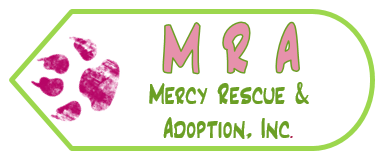 PO BOX 537, NORTH VERNON, IN  47265